المقرر الذي اعتمده مؤتمر الأطراف في اتفاقية ميناماتا بشأن الزئبق في اجتماعه الثالثا م-3/13: التوجيهات لاستكمال نموذج الإبلاغ الوطنيإن مؤتمر الأطراف،إذ يسلم بضرورة تقديم تقارير وطنية كاملة ومتسقة لتوفير المعلومات التي تلزم لتقييم الفعالية وتدعم الامتثال،وإذ يرحب بالعمل الذي تنفذه الأمانة لإعداد معلومات عن نموذج الإبلاغ الوطني القصير لكي ينظر فيها مؤتمر الأطراف في اجتماعه الثالث،يطلب إلى الأمانة أن تعد مشروع توجيهات لنموذج الإبلاغ الوطني الكامل، من أجل توضيح المعلومات المطلوبة في نموذج التقرير الوطني؛يطلب أيضاً إلى الأمانة أن تلتمس التعليقات من الأطراف وغيرها من الجهات صاحبة المصلحة على مشروع التوجيهات بحلول آذار/مارس 2021، وأن تأخذ التعليقات في الاعتبار، وتقدم مشروعاً منقحاً للتوجيهات، حسب الاقتضاء؛يشجع الأطراف على استخدام مشروع التوجيهات على أساس مؤقت للمساعدة في إعداد تقاريرها الوطنية الكاملة، التي يستحق تقديمها بحلول 31 كانون الأول/ديسمبر 2021؛يطلب إلى الأمانة أن تقدم مشروع التوجيهات للنظر فيه واحتمال اعتماده من مؤتمر الأطراف أثناء اجتماعه الرابع.MCالأمم المتحدةالأمم المتحدةUNEP/MC/COP.3/Dec.13Distr.: General7 January 2020ArabicOriginal: Englishبرنامج الأممالمتحدة للبيئة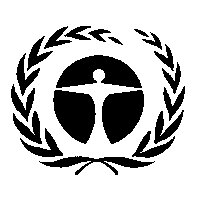 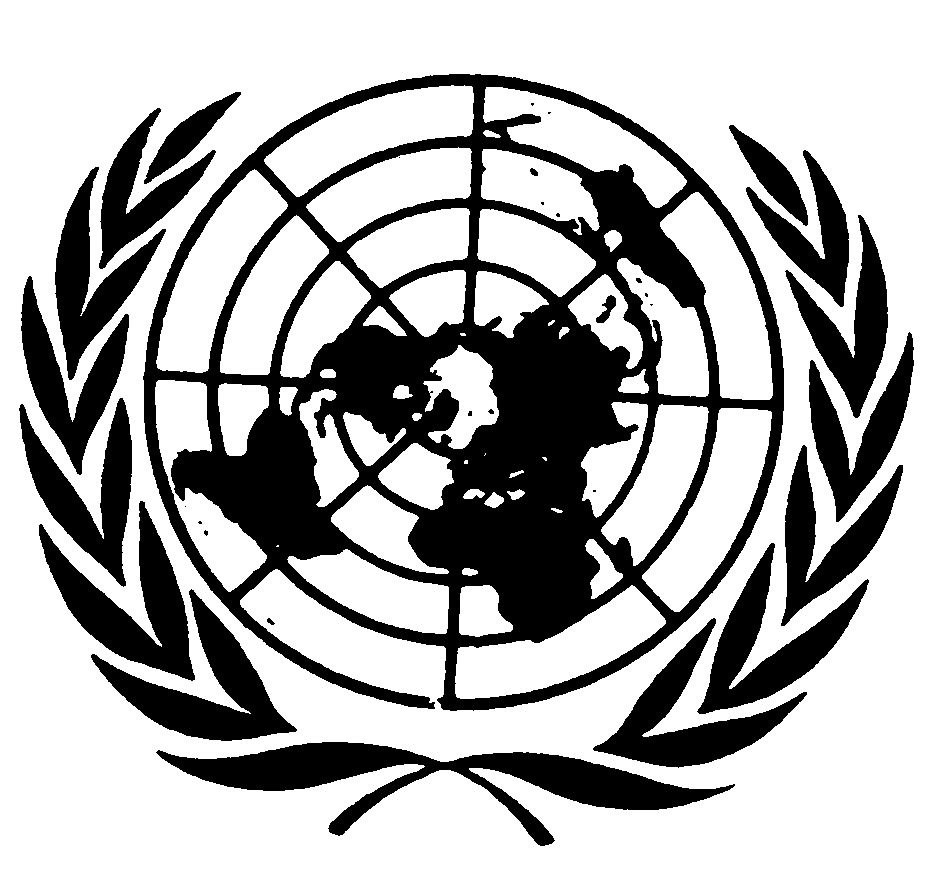 مؤتمر الأطراف في اتفاقية ميناماتابشأن الزئبقالاجتماع الثالثجنيف، 25-29 تشرين الثاني/نوفمبر 2019مؤتمر الأطراف في اتفاقية ميناماتابشأن الزئبقالاجتماع الثالثجنيف، 25-29 تشرين الثاني/نوفمبر 2019